--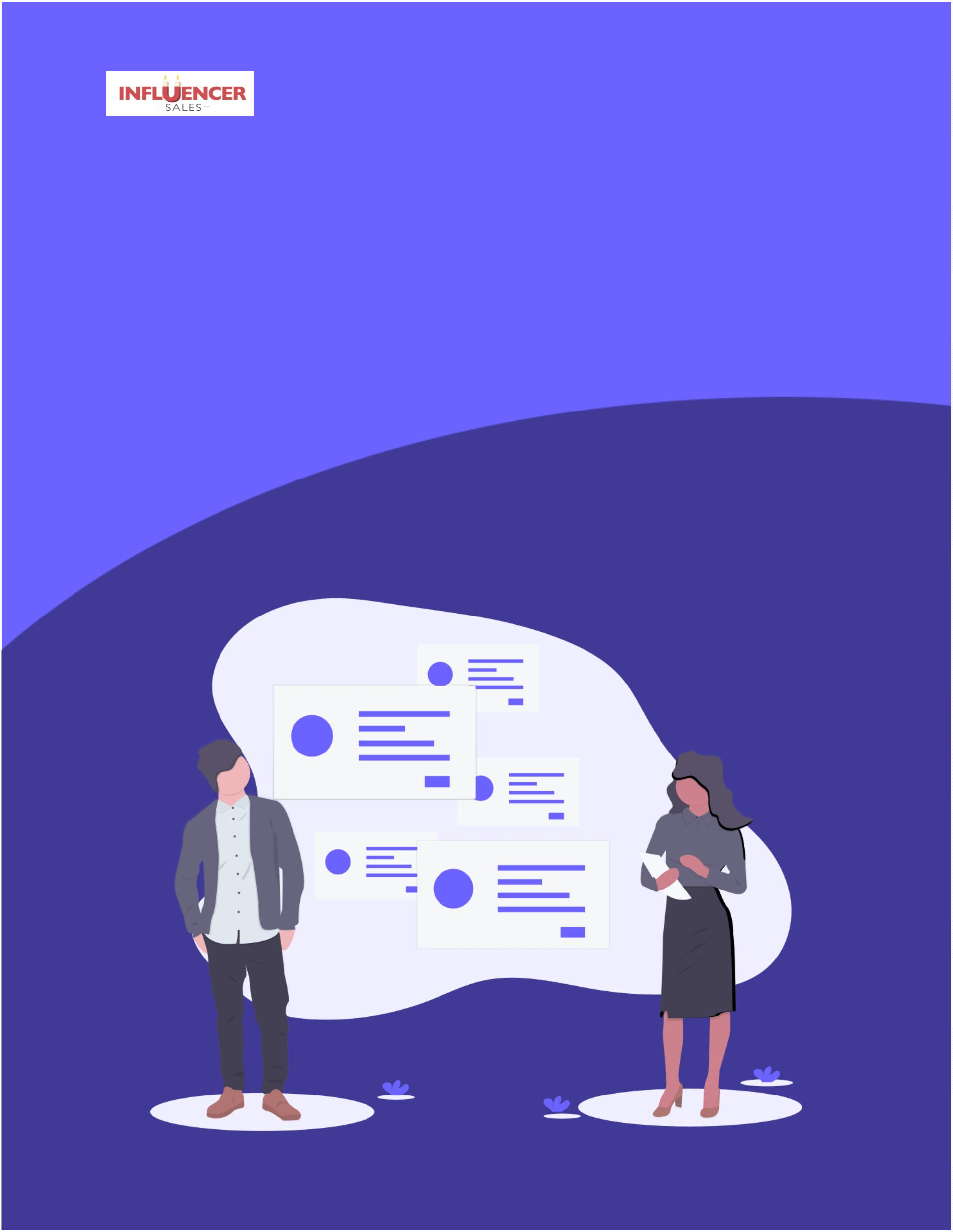 --IntroductionThis workbook allows you to think through key elements for buildingyour buyer persona. The more thought you put into this up front, themore useful your persona will be in the future, so take a few minutesand really think it through.You may not know all of the answers - that is okay. Fill in what youknow and then ask your client about the rest. Tel l them you want tofind other clients just like them so you want to know more aboutthem. They will love it!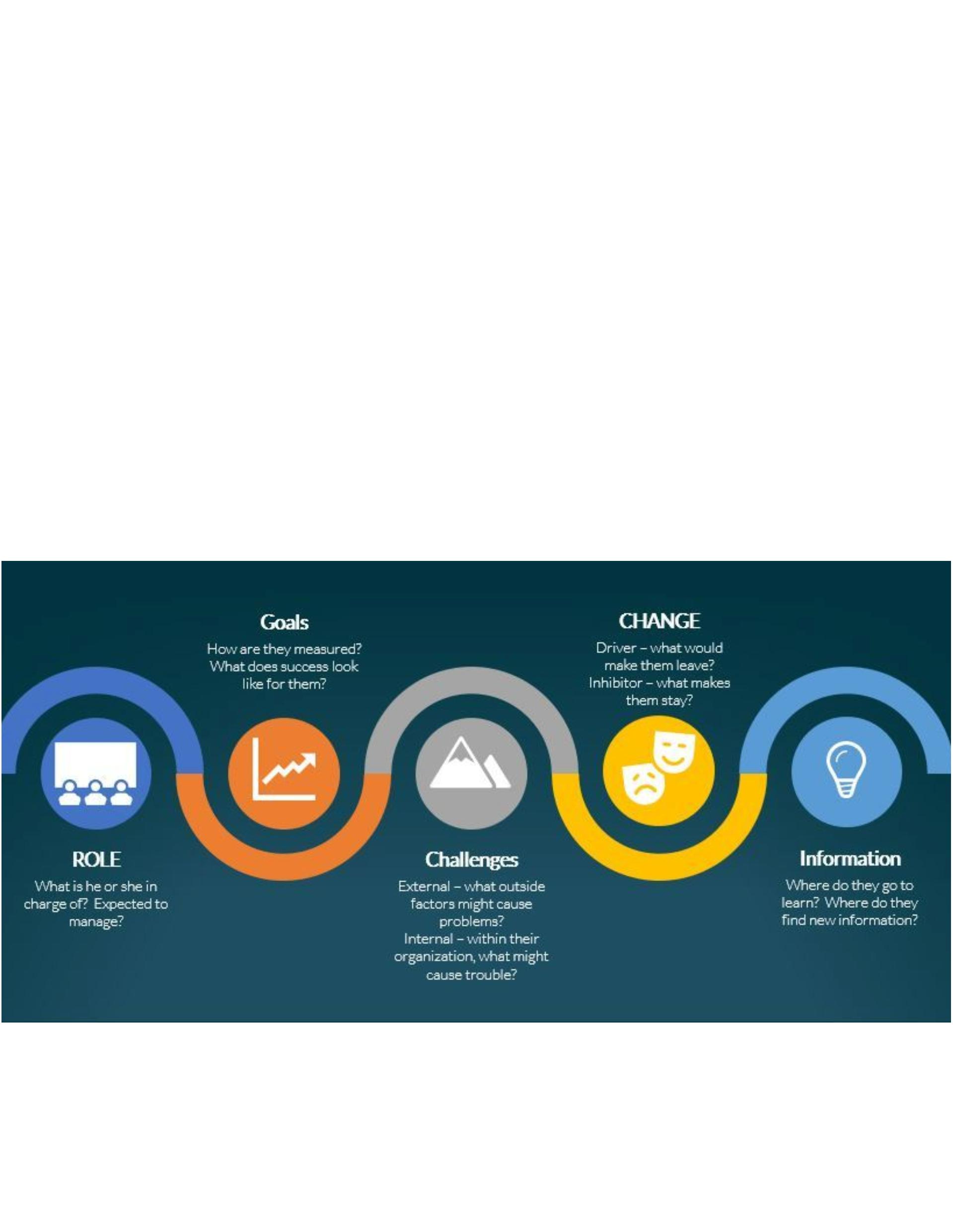 --Step OneMake a list of some of your best customers for ONE segment. These are the clients you would liketo clone because they are perfect for your specific product. They might be your most profitablebecause they always check in on a Sunday night when you are often not full. Or they come duringshoulder seasons. Or maybe they come during peak times but they have a good budget so ahigher ADR isn't out of the question. And they may be different, so try to think of a few clients andmake notes about them in terms of why they are idea.List a few of your very best customers below. Why are they your best? Make anote about that too.Answer here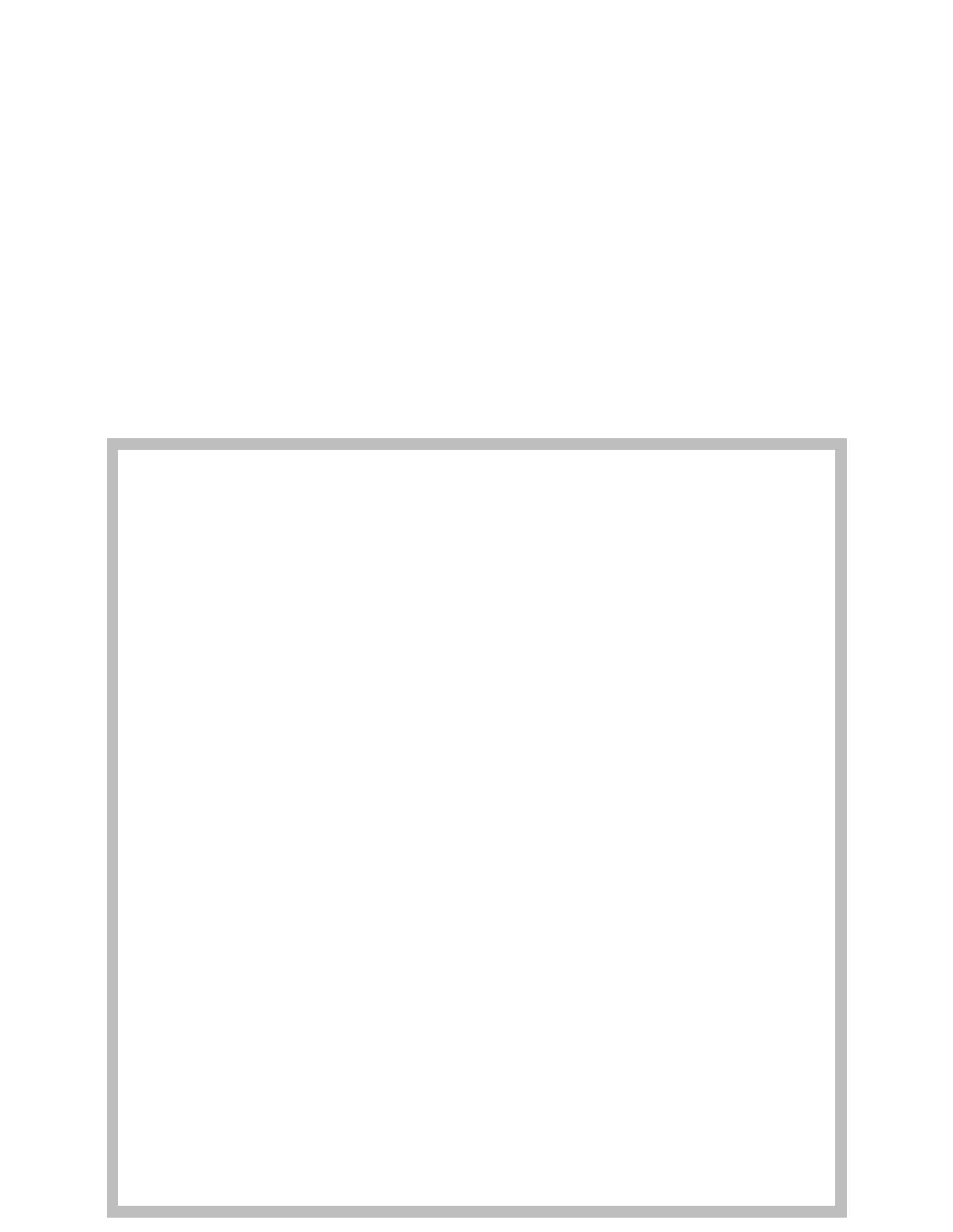 --Step TwoNow that you have a few REAL clients in mind, you are going to createa fictional one. This one will actually be a blend of several of your realones. Let's start.NAMELet's give your buyer persona a name - to make them feel like a real person. Youcan give them a combination of your real client's name or a totally fictional one.Answer hereTITLENow let's give them a title. Take a look at your real customers, do they have anytitles in common? Are the mostly VP Operations? Or Office Managers? Theymay not all be exactly the same - in which case you may need to complete a fewof these, but try to find a common title to give your persona that several of yourideal real clients have.Answer here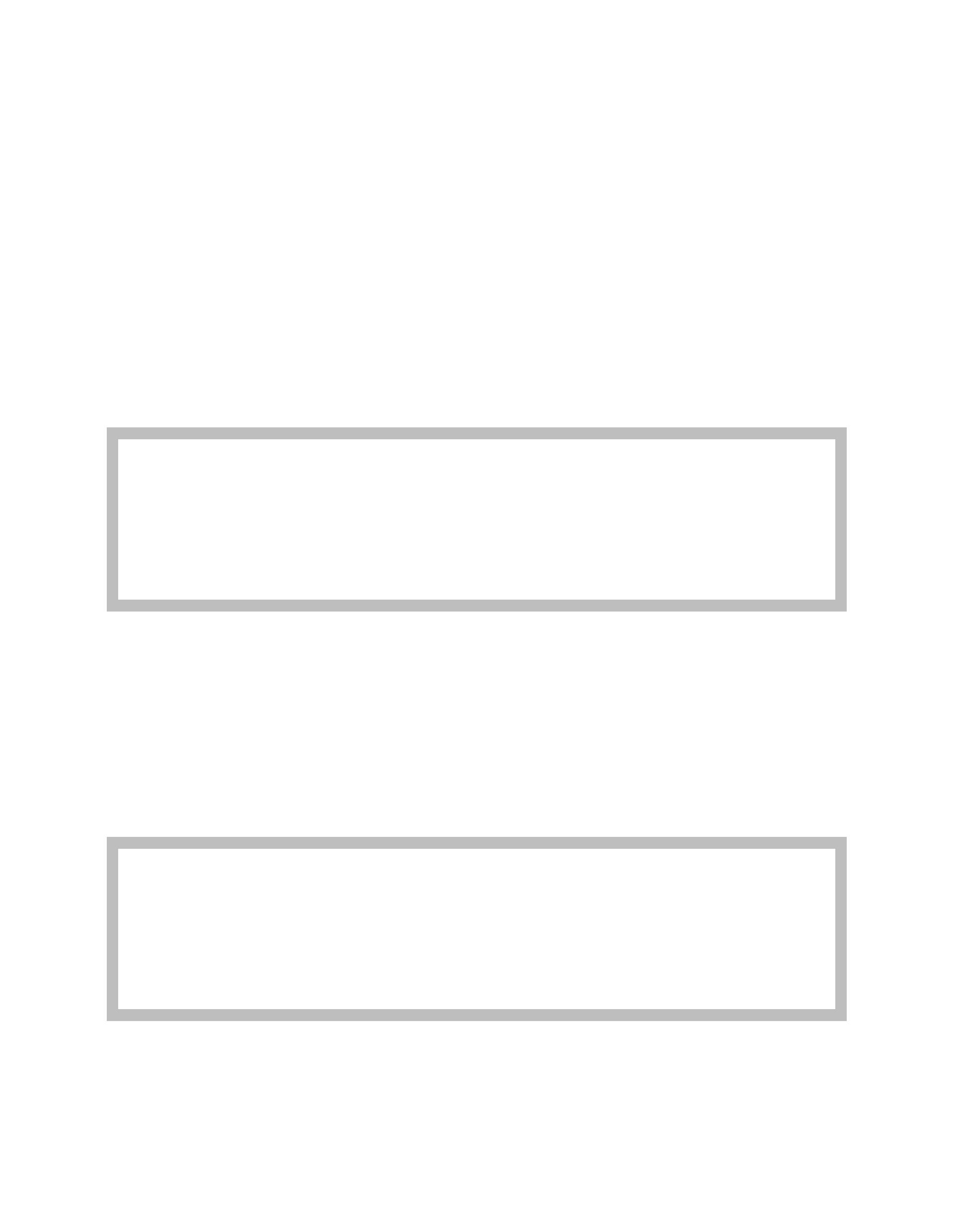 --Step ThreeNow let's take a look at their job - their goals and challenges.ROLEWho or what is this person in charge of? Do he/she manage anyone? If so who,how many?Answer hereGOALHow is this person measured? When their boss gives them a performancereview, what things show up? Do they stick to a budget? Do they have to meeta sales quota? Is technology important? What matters most in their job?Answer here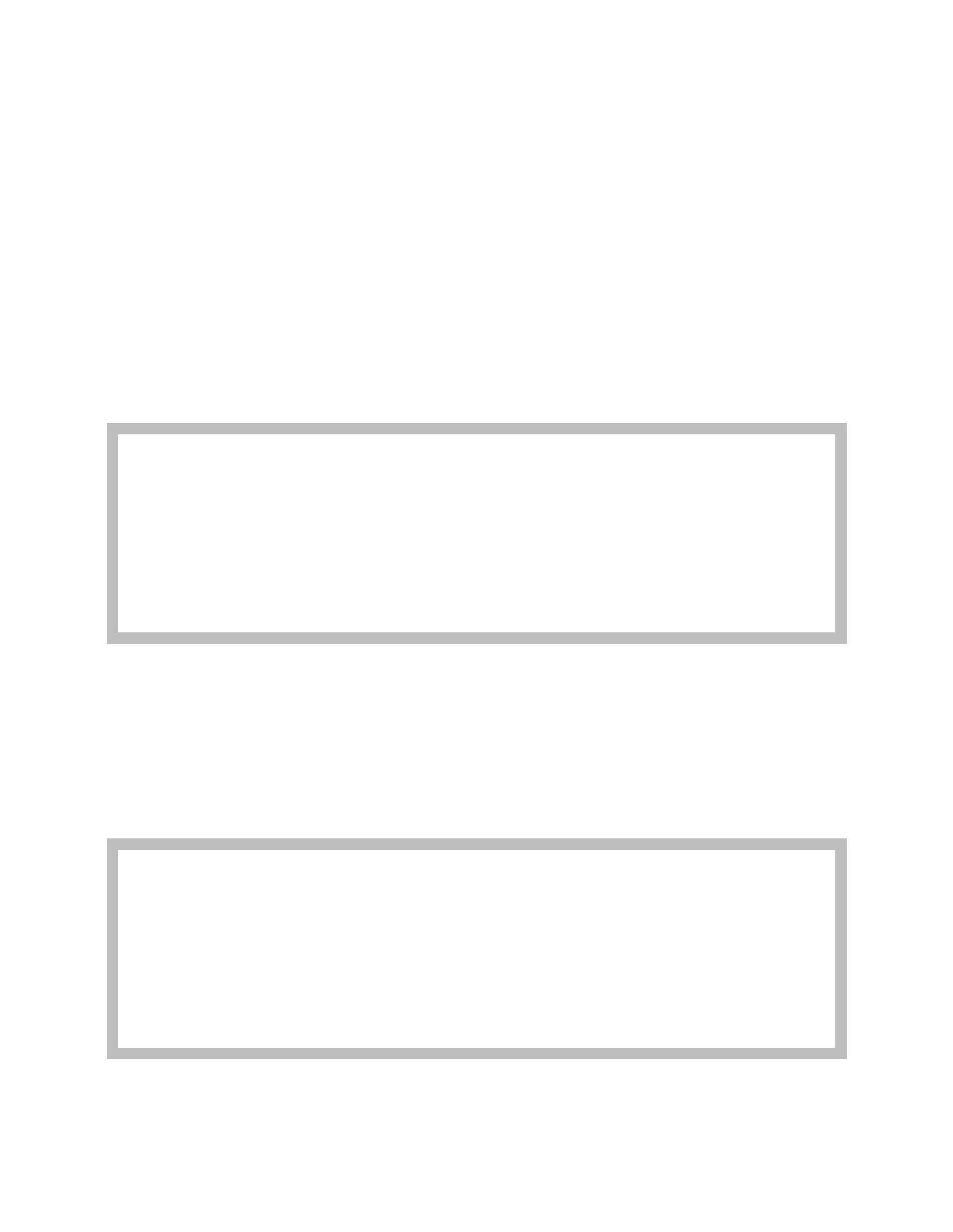 --Step Fo urNow let's take a look at their Challenges. Internal and External.CHALLENGES - INTERNALWhat keeps them up at night? People usually have internal and externalchallenges so think about both. An internal challenge might be budget cuts - sothey need to make do with less.Answer hereCHALLENGES - EXTERNALAn external challenge might be a new competitor in the market - or several. Goahead, list out all of the challenges your persona might have in their job.Answer here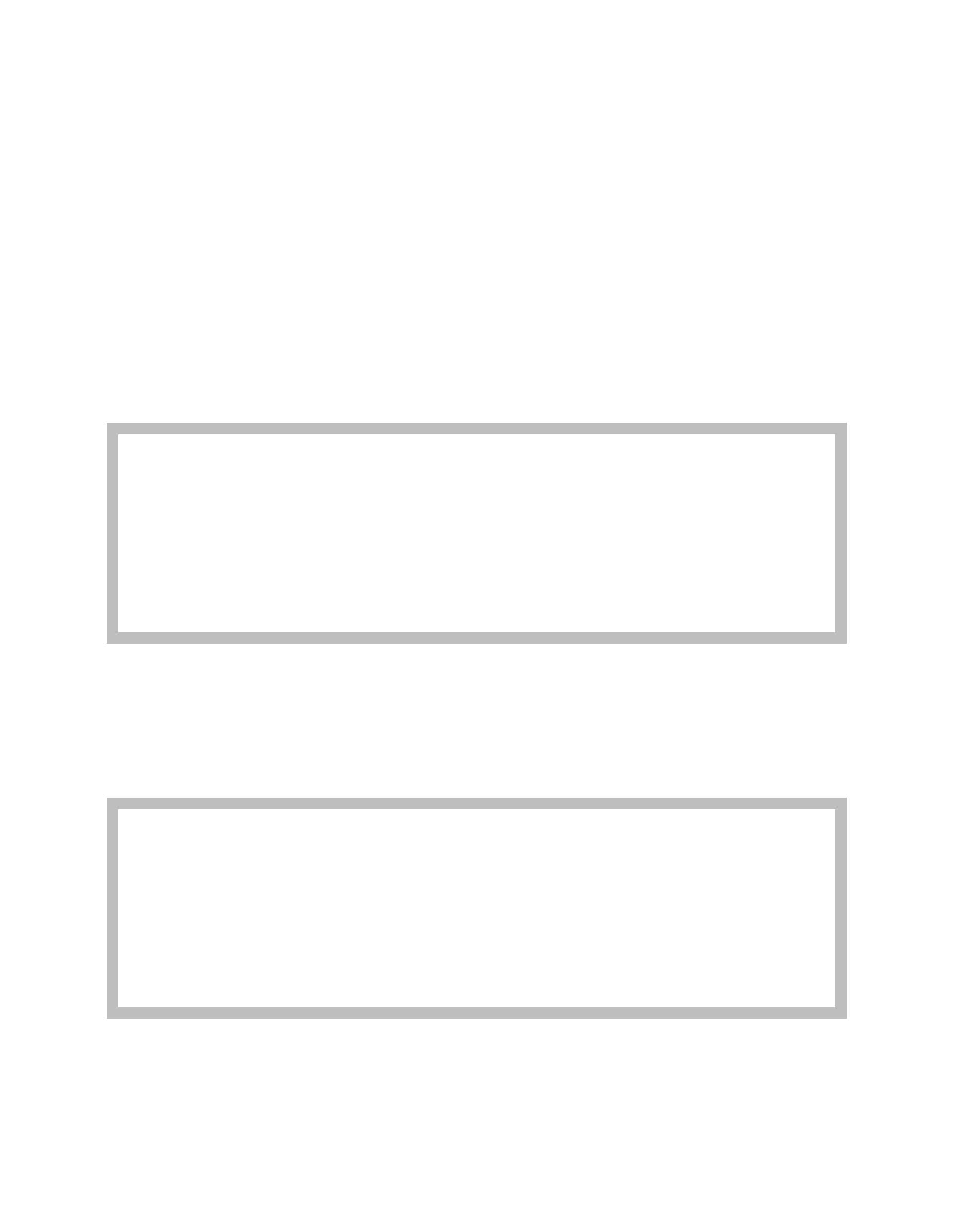 --Step FiveFinally now it is all about you.CHANGE INHIBITORSWhat makes those real customers loyal to your hotel? What keeps them comingback again and again? Is it something about your hotel - or is it you? Or both?Be specific.Answer hereCHANGE DRIVERSWhat might make them leave you? It is unlikely but what might push them overthe edge to try another property? List as many potential reasons as possible.Answer here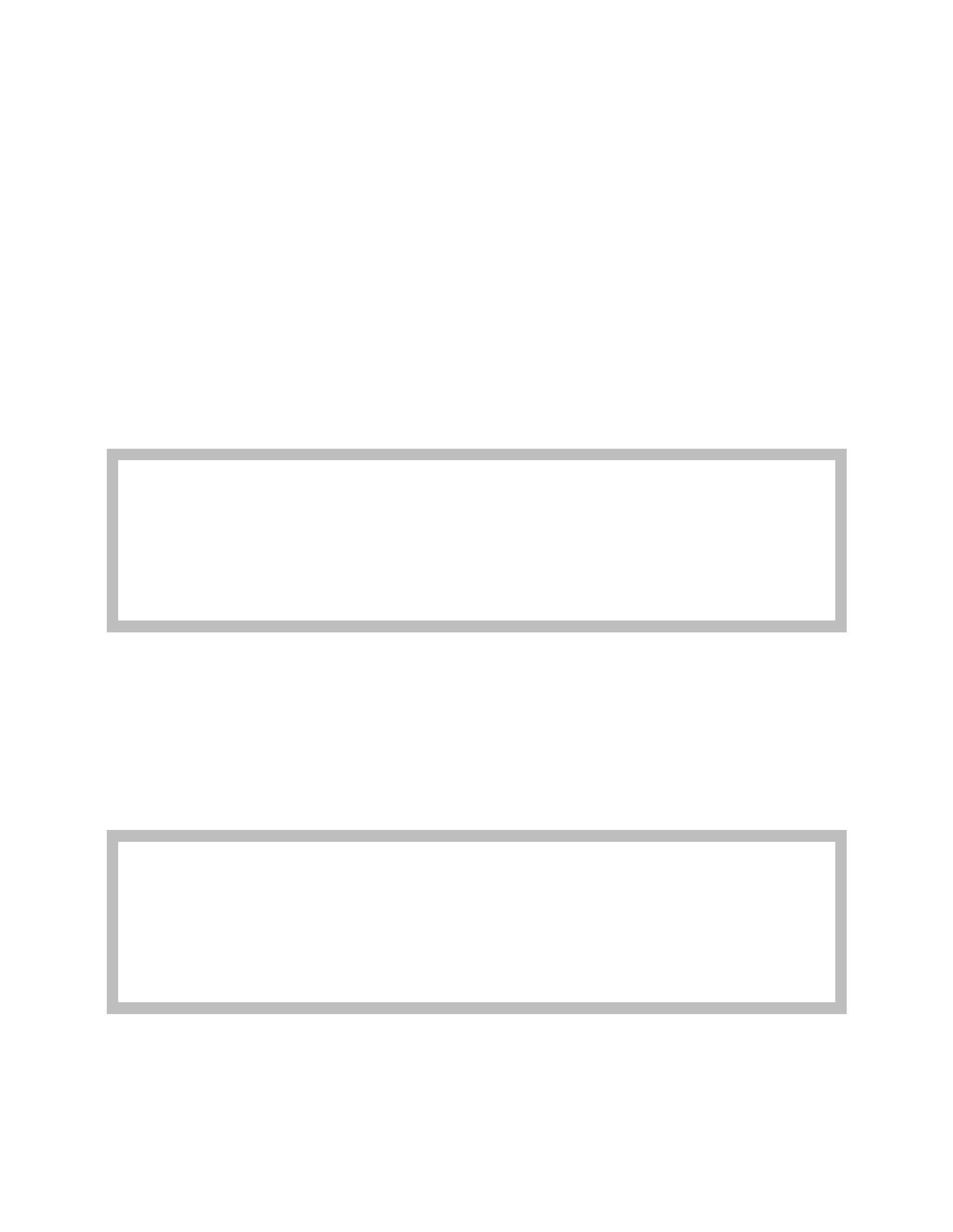 --Step FiveThis is important. And you may not know the answers.INFORMATIONWhere do they go to get information/trends/help to keep them current in theirjob? Remember, this is not ONLY about the part of their job that has themworking with you - but their job in general. If you don't know - ask them. Or goand look on LinkedIn and see what sorts of groups they belong to, or what theyare liking and reading. Be as specific as possible.Answer hereThat is really all there is to it. You want to keep a copy of this where you can easilyaccess it because you will need this over and over.Ideally you will want to create a buyer persona for every one of the segments that yousell to.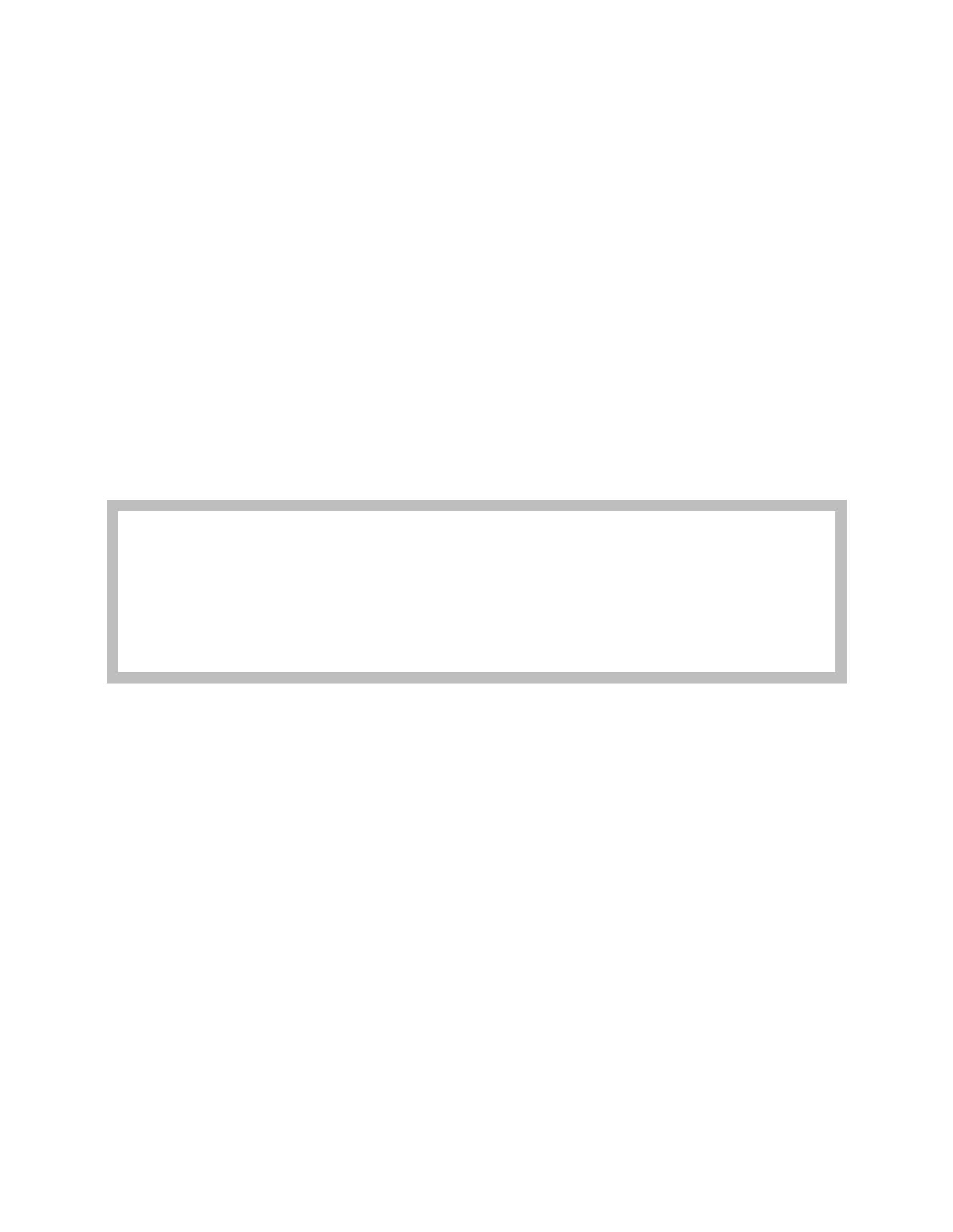 